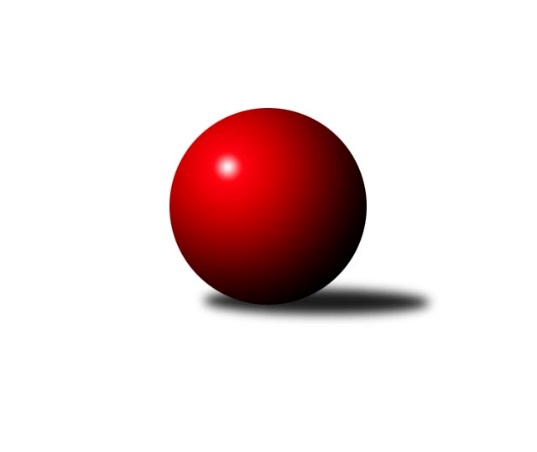 Č.13Ročník 2013/2014	25.12.2013Nejlepšího výkonu v tomto kole: 2557 dosáhlo družstvo: TJ Spartak Bílovec ˝A˝Krajský přebor MS 2013/2014Výsledky 13. kolaSouhrnný přehled výsledků:TJ VOKD Poruba ˝B˝	- TJ Frenštát p.R.˝A˝	12:4	2386:2329		6.12.TJ Sokol Bohumín˝C˝	- TJ Sokol Dobroslavice ˝A˝	14:2	2480:2373		6.12.TJ Unie Hlubina˝B˝	- TJ Sokol Sedlnice ˝B˝	12:4	2447:2388		6.12.TJ VOKD Poruba ˝A˝	- TJ Nový Jičín ˝A˝	16:0	2464:2252		7.12.TJ Odry ˝B˝	- KK Minerva Opava ˝B˝	2:14	2445:2530		7.12.TJ Horní Benešov ˝D˝	- TJ Spartak Bílovec ˝A˝	6:10	2507:2557		7.12.TJ Sokol Sedlnice ˝B˝	- TJ Spartak Bílovec ˝A˝	12:4	2475:2377		25.12.Tabulka družstev:	1.	TJ Sokol Bohumín˝C˝	12	8	0	4	120 : 72 	 	 2421	16	2.	TJ Sokol Dobroslavice ˝A˝	12	8	0	4	118 : 74 	 	 2424	16	3.	TJ Spartak Bílovec ˝A˝	12	7	0	5	121 : 71 	 	 2449	14	4.	TJ Frenštát p.R.˝A˝	12	7	0	5	114 : 78 	 	 2420	14	5.	KK Minerva Opava ˝B˝	12	7	0	5	111 : 81 	 	 2465	14	6.	TJ VOKD Poruba ˝A˝	12	7	0	5	110 : 82 	 	 2483	14	7.	TJ VOKD Poruba ˝B˝	12	7	0	5	99 : 93 	 	 2405	14	8.	TJ Sokol Sedlnice ˝B˝	12	6	0	6	86 : 106 	 	 2388	12	9.	TJ Nový Jičín ˝A˝	12	6	0	6	81 : 111 	 	 2398	12	10.	TJ Sokol Bohumín ˝B˝	12	5	0	7	90 : 102 	 	 2360	10	11.	TJ Odry ˝B˝	12	4	0	8	68 : 124 	 	 2341	8	12.	TJ Horní Benešov ˝D˝	12	3	0	9	68 : 124 	 	 2382	6	13.	TJ Unie Hlubina˝B˝	12	3	0	9	62 : 130 	 	 2327	6Podrobné výsledky kola:	 TJ VOKD Poruba ˝B˝	2386	12:4	2329	TJ Frenštát p.R.˝A˝	Zdeněk Mžik	 	 201 	 206 		407 	 2:0 	 398 	 	213 	 185		Jaroslav Petr	Jan Žídek	 	 215 	 187 		402 	 2:0 	 398 	 	201 	 197		Milan Kučera	Petr Oravec	 	 190 	 203 		393 	 0:2 	 396 	 	189 	 207		Petr Bábíček	Michal Bezruč *1	 	 192 	 180 		372 	 2:0 	 366 	 	181 	 185		Jiří Petr	Jakub Hájek	 	 226 	 206 		432 	 2:0 	 388 	 	216 	 172		Ladislav Petr	Pavel Hrabec	 	 190 	 190 		380 	 0:2 	 383 	 	193 	 190		Zdeněk Bordovskýrozhodčí: střídání: *1 od 70. hodu Václav BoháčíkNejlepší výkon utkání: 432 - Jakub Hájek	 TJ Sokol Bohumín˝C˝	2480	14:2	2373	TJ Sokol Dobroslavice ˝A˝	Lucie Bogdanowiczová	 	 203 	 194 		397 	 2:0 	 386 	 	199 	 187		Josef Schwarz	Jan Zaškolný	 	 213 	 204 		417 	 2:0 	 401 	 	198 	 203		Martin Třečák	Lubomír Richter	 	 193 	 222 		415 	 2:0 	 378 	 	193 	 185		Lumír Kocián	Martina Honlová	 	 197 	 209 		406 	 2:0 	 390 	 	207 	 183		Karel Kuchař	Pavel Plaček	 	 197 	 224 		421 	 0:2 	 452 	 	217 	 235		Ivo Kovářík	Roman Honl	 	 224 	 200 		424 	 2:0 	 366 	 	192 	 174		René Gazdíkrozhodčí: Nejlepší výkon utkání: 452 - Ivo Kovářík	 TJ Unie Hlubina˝B˝	2447	12:4	2388	TJ Sokol Sedlnice ˝B˝	Josef Kyjovský	 	 193 	 194 		387 	 0:2 	 412 	 	203 	 209		David Juřica	Josef Hájek	 	 206 	 220 		426 	 2:0 	 366 	 	177 	 189		Rostislav Kletenský *1	Stanislav Navalaný	 	 203 	 216 		419 	 2:0 	 397 	 	208 	 189		Adéla Sobotíková	Martin Ferenčík	 	 203 	 220 		423 	 2:0 	 396 	 	192 	 204		Veronika Poláčková	Jan Petrovič	 	 182 	 197 		379 	 0:2 	 413 	 	208 	 205		Michaela Tobolová	Roman Grüner	 	 214 	 199 		413 	 2:0 	 404 	 	212 	 192		Barbora Janyškovározhodčí: střídání: *1 od 51. hodu Stanislav BrejchaNejlepší výkon utkání: 426 - Josef Hájek	 TJ VOKD Poruba ˝A˝	2464	16:0	2252	TJ Nový Jičín ˝A˝	Martin Skopal	 	 215 	 201 		416 	 2:0 	 405 	 	201 	 204		Jan Pospěch	Jan Míka	 	 230 	 189 		419 	 2:0 	 404 	 	184 	 220		Jiří Madecký	Petr Číž	 	 216 	 211 		427 	 2:0 	 356 	 	178 	 178		Jaroslav Riedel	Ladislav Míka	 	 189 	 179 		368 	 2:0 	 351 	 	167 	 184		Jiří Hradil	Petr Basta	 	 209 	 210 		419 	 2:0 	 339 	 	175 	 164		Ján Pelikán	Rostislav Bareš	 	 210 	 205 		415 	 2:0 	 397 	 	196 	 201		Libor Jurečkarozhodčí: Nejlepší výkon utkání: 427 - Petr Číž	 TJ Odry ˝B˝	2445	2:14	2530	KK Minerva Opava ˝B˝	Jiří Brož	 	 207 	 183 		390 	 0:2 	 427 	 	203 	 224		Jan Král	Iveta Babincová	 	 204 	 208 		412 	 0:2 	 414 	 	212 	 202		Renáta Smijová	Daniel Malina	 	 213 	 195 		408 	 0:2 	 416 	 	209 	 207		Karel Vágner	Věra Ovšáková	 	 194 	 198 		392 	 0:2 	 420 	 	221 	 199		Vladimír Staněk	Lucie Kučáková	 	 207 	 189 		396 	 0:2 	 439 	 	215 	 224		Petr Frank	Vojtěch Rozkopal	 	 229 	 218 		447 	 2:0 	 414 	 	199 	 215		Tomáš Králrozhodčí: Nejlepší výkon utkání: 447 - Vojtěch Rozkopal	 TJ Horní Benešov ˝D˝	2507	6:10	2557	TJ Spartak Bílovec ˝A˝	Zdeňka Habartová	 	 204 	 220 		424 	 2:0 	 420 	 	216 	 204		Karel Šnajdárek	Zbyněk Tesař	 	 193 	 205 		398 	 0:2 	 440 	 	204 	 236		Tomáš Binar	Zdeněk Smrža	 	 222 	 206 		428 	 2:0 	 419 	 	203 	 216		Pavel Šmydke	Marek Bilíček	 	 210 	 205 		415 	 2:0 	 412 	 	195 	 217		Rostislav Klazar	Michael Dostál	 	 197 	 221 		418 	 0:2 	 433 	 	223 	 210		Filip Sýkora	Vladislav Vavrák	 	 222 	 202 		424 	 0:2 	 433 	 	225 	 208		David Binarrozhodčí: Nejlepší výkon utkání: 440 - Tomáš Binar	 TJ Sokol Sedlnice ˝B˝	2475	12:4	2377	TJ Spartak Bílovec ˝A˝	David Mrkvica	 	 217 	 228 		445 	 2:0 	 401 	 	220 	 181		Tomáš Binar	Stanislav Brejcha	 	 196 	 222 		418 	 2:0 	 406 	 	214 	 192		David Binar	Veronika Poláčková	 	 207 	 207 		414 	 2:0 	 404 	 	197 	 207		Pavel Šmydke	Rostislav Kletenský	 	 225 	 207 		432 	 2:0 	 340 	 	158 	 182		Filip Sýkora *1	Renáta Janyšková *2	 	 189 	 213 		402 	 0:2 	 416 	 	216 	 200		Karel Šnajdárek	David Juřica	 	 175 	 189 		364 	 0:2 	 410 	 	206 	 204		Vladimír Štacharozhodčí: střídání: *1 od 51. hodu Rostislav Klazar, *2 od 51. hodu Michaela TobolováNejlepší výkon utkání: 445 - David MrkvicaPořadí jednotlivců:	jméno hráče	družstvo	celkem	plné	dorážka	chyby	poměr kuž.	Maximum	1.	Roman Honl 	TJ Sokol Bohumín˝C˝	433.39	289.6	143.8	3.3	4/6	(472)	2.	Petr Frank 	KK Minerva Opava ˝B˝	431.14	295.9	135.3	5.5	6/6	(476)	3.	Karel Šnajdárek 	TJ Spartak Bílovec ˝A˝	429.56	291.0	138.5	4.3	9/9	(459)	4.	Petr Bábíček 	TJ Frenštát p.R.˝A˝	423.79	292.5	131.3	5.0	4/6	(457)	5.	Tomáš Král 	KK Minerva Opava ˝B˝	422.08	288.3	133.8	4.2	6/6	(472)	6.	Martin Skopal 	TJ VOKD Poruba ˝A˝	420.22	291.2	129.0	5.3	6/6	(459)	7.	Karel Ridl 	TJ Sokol Dobroslavice ˝A˝	418.37	293.6	124.7	6.1	5/7	(470)	8.	Pavel Šmydke 	TJ Spartak Bílovec ˝A˝	418.33	287.7	130.6	4.7	6/9	(464)	9.	Martin Třečák 	TJ Sokol Dobroslavice ˝A˝	418.25	282.9	135.4	4.4	7/7	(455)	10.	Petr Číž 	TJ VOKD Poruba ˝A˝	417.78	287.1	130.6	5.5	6/6	(438)	11.	Renáta Smijová 	KK Minerva Opava ˝B˝	416.35	288.6	127.8	5.7	5/6	(464)	12.	Rostislav Bareš 	TJ VOKD Poruba ˝A˝	416.20	295.3	120.9	7.2	5/6	(439)	13.	Ladislav Petr 	TJ Frenštát p.R.˝A˝	415.78	283.3	132.5	5.4	6/6	(457)	14.	Jan Míka 	TJ VOKD Poruba ˝A˝	415.47	287.8	127.6	7.3	6/6	(451)	15.	Martina Honlová 	TJ Sokol Bohumín˝C˝	415.11	287.7	127.4	3.9	5/6	(431)	16.	René Gazdík 	TJ Sokol Dobroslavice ˝A˝	414.62	284.7	129.9	5.3	7/7	(440)	17.	Rostislav Kletenský 	TJ Sokol Sedlnice ˝B˝	413.79	284.1	129.7	5.5	4/5	(451)	18.	Jan Zaškolný 	TJ Sokol Bohumín˝C˝	413.57	280.3	133.3	6.0	6/6	(450)	19.	Jan Pospěch 	TJ Nový Jičín ˝A˝	413.57	283.6	130.0	3.5	7/7	(423)	20.	Petr Basta 	TJ VOKD Poruba ˝A˝	412.00	289.4	122.6	7.3	4/6	(451)	21.	Karel Kuchař 	TJ Sokol Dobroslavice ˝A˝	411.40	280.9	130.5	6.7	7/7	(446)	22.	Stanislav Brejcha 	TJ Sokol Sedlnice ˝B˝	410.82	281.7	129.1	7.1	4/5	(427)	23.	David Mrkvica 	TJ Sokol Sedlnice ˝B˝	410.46	281.4	129.1	8.6	4/5	(445)	24.	Jiří Madecký 	TJ Nový Jičín ˝A˝	409.74	285.8	124.0	6.1	7/7	(438)	25.	Tomáš Binar 	TJ Spartak Bílovec ˝A˝	409.19	283.9	125.3	5.0	9/9	(449)	26.	Vladimír Staněk 	KK Minerva Opava ˝B˝	409.10	284.6	124.5	8.7	6/6	(450)	27.	Jaroslav Petr 	TJ Frenštát p.R.˝A˝	408.17	281.8	126.4	7.0	6/6	(424)	28.	Jan Král 	KK Minerva Opava ˝B˝	407.73	284.6	123.1	7.3	6/6	(468)	29.	Ladislav Míka 	TJ VOKD Poruba ˝A˝	407.58	287.2	120.4	7.3	6/6	(438)	30.	Břetislav Mrkvica 	TJ VOKD Poruba ˝B˝	407.00	285.8	121.2	6.4	5/5	(429)	31.	Rostislav Klazar 	TJ Spartak Bílovec ˝A˝	406.88	278.9	127.9	6.1	8/9	(440)	32.	Jan Žídek 	TJ VOKD Poruba ˝B˝	405.93	280.5	125.5	5.5	4/5	(438)	33.	Jakub Hájek 	TJ VOKD Poruba ˝B˝	405.72	280.8	124.9	5.5	4/5	(435)	34.	Vladimír Štacha 	TJ Spartak Bílovec ˝A˝	404.83	285.8	119.1	5.6	6/9	(433)	35.	Zdeňka Habartová 	TJ Horní Benešov ˝D˝	403.72	285.6	118.1	7.4	6/7	(437)	36.	Libor Jurečka 	TJ Nový Jičín ˝A˝	403.65	276.8	126.9	7.5	5/7	(434)	37.	Lukáš Modlitba 	TJ Sokol Bohumín ˝B˝	401.92	277.8	124.1	5.9	6/6	(431)	38.	Michal Bezruč 	TJ VOKD Poruba ˝B˝	401.50	276.1	125.4	5.9	4/5	(436)	39.	Josef Kyjovský 	TJ Unie Hlubina˝B˝	401.24	285.4	115.9	7.5	7/8	(434)	40.	Michael Dostál 	TJ Horní Benešov ˝D˝	401.14	278.2	122.9	7.0	7/7	(430)	41.	Marek Bilíček 	TJ Horní Benešov ˝D˝	400.40	281.2	119.2	6.0	6/7	(480)	42.	Zdeněk Mžik 	TJ VOKD Poruba ˝B˝	399.38	282.5	116.9	5.4	4/5	(453)	43.	Zdeněk Smrža 	TJ Horní Benešov ˝D˝	399.03	276.6	122.5	6.8	7/7	(436)	44.	Pavel Krompolc 	TJ Unie Hlubina˝B˝	399.00	276.2	122.8	7.6	7/8	(436)	45.	Jiří Brož 	TJ Odry ˝B˝	398.71	277.0	121.7	6.5	7/7	(440)	46.	Josef Hájek 	TJ Unie Hlubina˝B˝	398.43	282.4	116.0	8.5	7/8	(426)	47.	Lada Péli 	TJ Sokol Bohumín ˝B˝	398.14	275.9	122.2	6.0	6/6	(439)	48.	Pavel Plaček 	TJ Sokol Bohumín˝C˝	398.05	280.5	117.6	7.9	6/6	(422)	49.	Libor Krajčí 	TJ Sokol Bohumín ˝B˝	397.05	273.0	124.1	7.6	6/6	(432)	50.	Jaromír Piska 	TJ Sokol Bohumín ˝B˝	396.69	274.9	121.8	6.9	6/6	(441)	51.	Jan Šebek 	TJ Odry ˝B˝	396.50	280.9	115.6	8.2	5/7	(421)	52.	David Binar 	TJ Spartak Bílovec ˝A˝	396.28	280.7	115.6	7.8	9/9	(433)	53.	Michaela Tobolová 	TJ Sokol Sedlnice ˝B˝	396.25	278.8	117.4	6.9	4/5	(415)	54.	Zdeněk Bordovský 	TJ Frenštát p.R.˝A˝	395.48	278.0	117.5	7.7	6/6	(428)	55.	Milan Kučera 	TJ Frenštát p.R.˝A˝	395.36	277.1	118.2	6.7	6/6	(445)	56.	Daniel Malina 	TJ Odry ˝B˝	393.33	275.2	118.1	8.6	7/7	(433)	57.	Miroslav Paloc 	TJ Sokol Bohumín ˝B˝	392.80	279.0	113.8	9.2	5/6	(417)	58.	Lucie Bogdanowiczová 	TJ Sokol Bohumín˝C˝	392.58	284.1	108.5	11.3	4/6	(402)	59.	Vladislav Vavrák 	TJ Horní Benešov ˝D˝	392.00	277.1	114.9	9.3	7/7	(424)	60.	Zdeněk Michna 	TJ Frenštát p.R.˝A˝	391.17	274.4	116.8	8.0	4/6	(440)	61.	Zdeněk Kment 	TJ Horní Benešov ˝D˝	390.90	278.4	112.5	9.2	7/7	(432)	62.	Iveta Babincová 	TJ Odry ˝B˝	390.19	283.6	106.6	9.2	7/7	(423)	63.	Petr Oravec 	TJ VOKD Poruba ˝B˝	387.67	277.0	110.7	9.4	5/5	(417)	64.	Renáta Janyšková 	TJ Sokol Sedlnice ˝B˝	385.50	270.3	115.3	9.2	4/5	(412)	65.	Karel Vágner 	KK Minerva Opava ˝B˝	385.37	277.3	108.1	11.6	6/6	(421)	66.	Lucie Kučáková 	TJ Odry ˝B˝	384.93	273.9	111.0	9.8	7/7	(404)	67.	Josef Schwarz 	TJ Sokol Dobroslavice ˝A˝	382.24	275.7	106.5	9.4	5/7	(418)	68.	Lubomír Richter 	TJ Sokol Bohumín˝C˝	380.20	264.0	116.2	9.0	5/6	(415)	69.	Roman Grüner 	TJ Unie Hlubina˝B˝	379.18	267.9	111.3	8.4	7/8	(436)	70.	Jan Petrovič 	TJ Unie Hlubina˝B˝	378.75	274.4	104.4	9.3	6/8	(444)	71.	Věra Ovšáková 	TJ Odry ˝B˝	375.35	270.0	105.4	10.4	6/7	(441)	72.	Petr Foniok 	TJ Unie Hlubina˝B˝	372.67	268.7	104.0	12.8	6/8	(408)	73.	Ján Pelikán 	TJ Nový Jičín ˝A˝	371.91	264.5	107.5	10.9	7/7	(404)	74.	Jiří Hradil 	TJ Nový Jičín ˝A˝	370.07	261.6	108.5	12.3	5/7	(405)	75.	Karol Nitka 	TJ Sokol Bohumín ˝B˝	369.25	264.9	104.3	12.9	6/6	(401)	76.	Ivo Pavlík 	TJ Sokol Dobroslavice ˝A˝	356.80	251.8	105.0	12.1	5/7	(393)		Richard Šimek 	TJ VOKD Poruba ˝A˝	448.00	298.0	150.0	5.0	1/6	(448)		Michal Pavič 	TJ Nový Jičín ˝A˝	447.00	295.5	151.5	2.3	4/7	(489)		Radek Škarka 	TJ Nový Jičín ˝A˝	432.55	292.7	139.9	2.3	4/7	(472)		Václav Rábl 	TJ Unie Hlubina˝B˝	424.00	291.0	133.0	4.0	1/8	(424)		René Světlík 	TJ Sokol Bohumín˝C˝	422.50	297.0	125.5	8.0	2/6	(441)		Pavel Hrabec 	TJ VOKD Poruba ˝B˝	421.43	289.3	132.1	4.8	3/5	(459)		Dalibor Hamrozy 	TJ Sokol Bohumín ˝B˝	420.83	289.2	131.7	5.2	1/6	(459)		Ivo Kovářík 	TJ Sokol Dobroslavice ˝A˝	417.75	279.9	137.9	3.5	4/7	(452)		Jan Strnadel 	KK Minerva Opava ˝B˝	416.67	289.7	127.0	7.7	1/6	(432)		Filip Sýkora 	TJ Spartak Bílovec ˝A˝	413.87	286.7	127.1	6.5	5/9	(433)		Mária Konečná 	KK Minerva Opava ˝B˝	413.00	290.3	122.7	8.0	3/6	(441)		Barbora Janyšková 	TJ Sokol Sedlnice ˝B˝	407.08	284.7	122.4	6.8	3/5	(413)		Jindřich Dankovič 	TJ Horní Benešov ˝D˝	407.00	284.0	123.0	7.0	1/7	(407)		Tomáš Binek 	TJ Frenštát p.R.˝A˝	405.67	293.0	112.7	6.3	3/6	(413)		Lukáš Trojek 	TJ VOKD Poruba ˝A˝	405.00	273.5	131.5	6.5	2/6	(412)		Jaromír Matějek 	TJ Frenštát p.R.˝A˝	405.00	283.0	122.0	5.0	1/6	(405)		Jaroslav Míka 	TJ Odry ˝B˝	403.50	289.0	114.5	10.5	2/7	(408)		Hana Záškolná 	TJ Sokol Bohumín˝C˝	399.00	276.0	123.0	6.0	1/6	(399)		Vojtěch Rozkopal 	TJ Odry ˝B˝	397.56	282.1	115.4	9.1	4/7	(447)		Lumír Kocián 	TJ Sokol Dobroslavice ˝A˝	395.75	269.1	126.6	6.8	4/7	(425)		Veronika Poláčková 	TJ Sokol Sedlnice ˝B˝	394.75	281.8	112.9	6.8	3/5	(414)		Zbyněk Tesař 	TJ Horní Benešov ˝D˝	394.44	285.1	109.3	9.2	3/7	(411)		David Juřica 	TJ Sokol Sedlnice ˝B˝	392.25	270.8	121.5	8.8	2/5	(412)		Milan Binar 	TJ Spartak Bílovec ˝A˝	391.83	273.5	118.3	7.8	2/9	(438)		Martin Ferenčík 	TJ Unie Hlubina˝B˝	391.80	269.8	122.0	8.0	3/8	(430)		Stanislav Navalaný 	TJ Unie Hlubina˝B˝	390.30	279.4	111.0	5.7	5/8	(419)		Adéla Sobotíková 	TJ Sokol Sedlnice ˝B˝	389.50	277.3	112.2	9.7	2/5	(408)		Jan Stuš 	TJ Sokol Bohumín ˝B˝	389.00	283.5	105.5	8.5	2/6	(390)		Václav Kladiva 	TJ Sokol Bohumín˝C˝	387.00	282.0	105.0	11.0	1/6	(387)		Radim Bezruč 	TJ VOKD Poruba ˝A˝	385.00	262.0	123.0	9.0	1/6	(385)		Jiří Petr 	TJ Frenštát p.R.˝A˝	385.00	277.5	107.5	10.8	2/6	(407)		Ján Pelikán 	TJ Nový Jičín ˝A˝	384.50	285.8	98.8	13.3	2/7	(400)		Alfred Hermann 	TJ Sokol Bohumín˝C˝	380.17	280.0	100.2	10.0	3/6	(404)		Václav Boháčík 	TJ VOKD Poruba ˝B˝	379.20	265.3	113.9	9.2	2/5	(412)		Roman Klímek 	TJ VOKD Poruba ˝A˝	375.50	256.0	119.5	6.5	2/6	(387)		Radek Chovanec 	TJ Nový Jičín ˝A˝	371.67	266.3	105.3	12.3	3/7	(389)		Zdeněk Hebda 	TJ VOKD Poruba ˝A˝	369.00	281.0	88.0	11.0	1/6	(369)		Roman Šíma st. 	TJ Odry ˝B˝	366.00	271.0	95.0	13.0	1/7	(366)		Jan Schwarzer 	TJ Nový Jičín ˝A˝	364.00	258.0	106.0	19.0	1/7	(364)		Jaroslav Riedel 	TJ Nový Jičín ˝A˝	356.00	262.0	94.0	12.0	1/7	(356)		Libor Pšenica 	TJ Unie Hlubina˝B˝	338.00	253.0	85.0	15.0	1/8	(338)		Antonín Fabík 	TJ Spartak Bílovec ˝A˝	336.00	264.0	72.0	14.0	1/9	(336)Sportovně technické informace:Starty náhradníků:registrační číslo	jméno a příjmení 	datum startu 	družstvo	číslo startu
Hráči dopsaní na soupisku:registrační číslo	jméno a příjmení 	datum startu 	družstvo	Program dalšího kola:10.1.2014	pá	17:00	TJ Unie Hlubina˝B˝ - KK Minerva Opava ˝B˝	10.1.2014	pá	17:00	TJ Sokol Bohumín˝C˝ - TJ Frenštát p.R.˝A˝	11.1.2014	so	9:00	TJ Nový Jičín ˝A˝ - TJ Sokol Sedlnice ˝B˝	11.1.2014	so	9:00	TJ Spartak Bílovec ˝A˝ - TJ Sokol Dobroslavice ˝A˝	11.1.2014	so	9:00	TJ Odry ˝B˝ - TJ VOKD Poruba ˝B˝	11.1.2014	so	13:30	TJ Horní Benešov ˝D˝ - TJ Sokol Bohumín ˝B˝	Nejlepší šestka kola - absolutněNejlepší šestka kola - absolutněNejlepší šestka kola - absolutněNejlepší šestka kola - absolutněNejlepší šestka kola - dle průměru kuželenNejlepší šestka kola - dle průměru kuželenNejlepší šestka kola - dle průměru kuželenNejlepší šestka kola - dle průměru kuželenNejlepší šestka kola - dle průměru kuželenPočetJménoNázev týmuVýkonPočetJménoNázev týmuPrůměr (%)Výkon2xIvo KováříkDobrosl. A4522xIvo KováříkDobrosl. A111.294521xVojtěch RozkopalTJ Odry B4471xVojtěch RozkopalTJ Odry B109.84472xTomáš BinarBílovec A4402xJakub HájekVOKD B108.934323xPetr FrankMinerva B4392xPetr FrankMinerva B107.834391xFilip SýkoraBílovec A4333xPetr ČížVOKD A107.674271xDavid BinarBílovec A4332xTomáš BinarBílovec A107.15440